   Graham Elementary School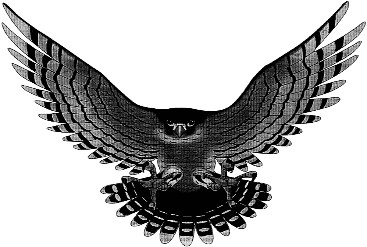 						"Claudette Walton							"Building Traditions Together		             Principal	May 2019Dear Graham Parents and Families,Much thought and planning goes into formulating class lists each year.  When assembling classes, we strive to create heterogeneous classroom environments that meet the learning needs of all children. The major factors taken into consideration when creating class lists are:  equal distribution of boys and girls, child and teacher strengths and personalities, student demonstrated academic achievement, student learning style, as well as, additional individual concerns and considerations.  As a building, Graham has a staff of excellent educators who all bring their own special strengths and talents to their classrooms.  Every teacher’s desire is to help Graham children achieve their potential (academic, social, and emotional).  The Graham staff is child-centered and dedicated to providing a challenging learning environment that is enjoyable and rewarding for all children.  If there are issues that you feel need to be taken into consideration in regards to your child’s placement for the 2019-2020 year, please utilize the included form.   If you choose to complete this form, please submit this form by Friday, May 18.  Please remember that we cannot honor teacher requests or consider social factors, such as, the amount of friends the child will have in the new class or in which classroom the child’s best friend is placed.   I have complete confidence that your child will learn in any classroom at Graham Elementary and will emerge from that classroom with a continued enthusiasm and love of learning.  Please know that our goal is to provide every child with a successful school experience.   As always, we appreciate your trust and support.Sincerely,Ms. WaltonPrincipal, Graham SchoolParent Input Form2019-2020If there are issues that you feel need to be taken into consideration in regards to your child’s placement for the 2017-2018 year, please utilize this form.  If you choose, please complete and submit this form by Friday, June 1st.  Please remember that we cannot honor teacher requests or consider social factors, such as the amount of friends the child will have in the new class or in which the classroom the child’s best friend is placed.